№ 7153Населенный пунктГродненская область, Сморгонский р-н, Коренёвский с/с, дер. ГаутиНомер захоронений № 7153Дата захоронения 1 МВ Вид захоронения захоронение  немецкое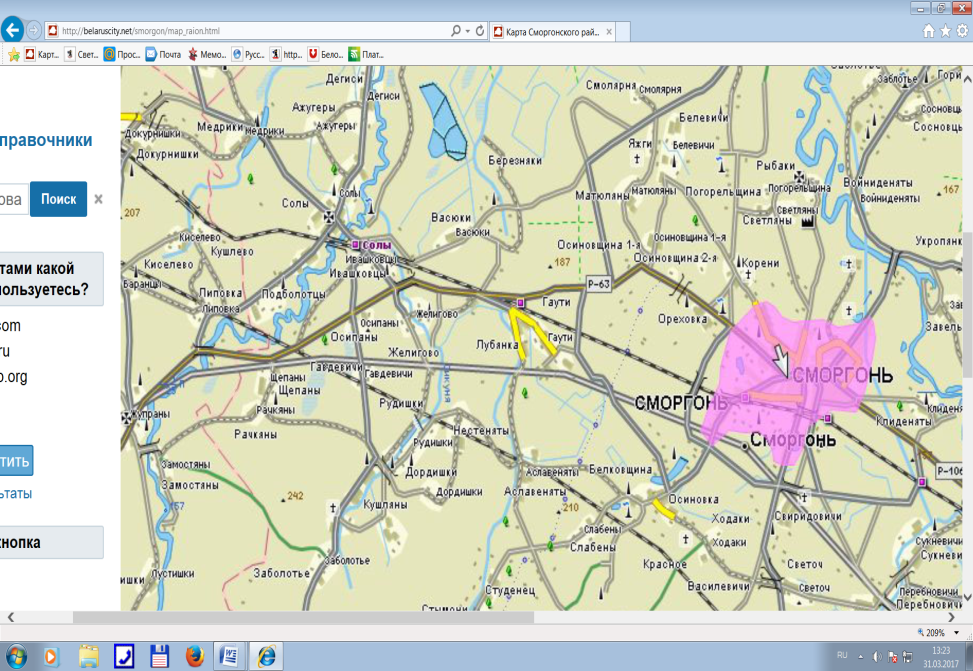 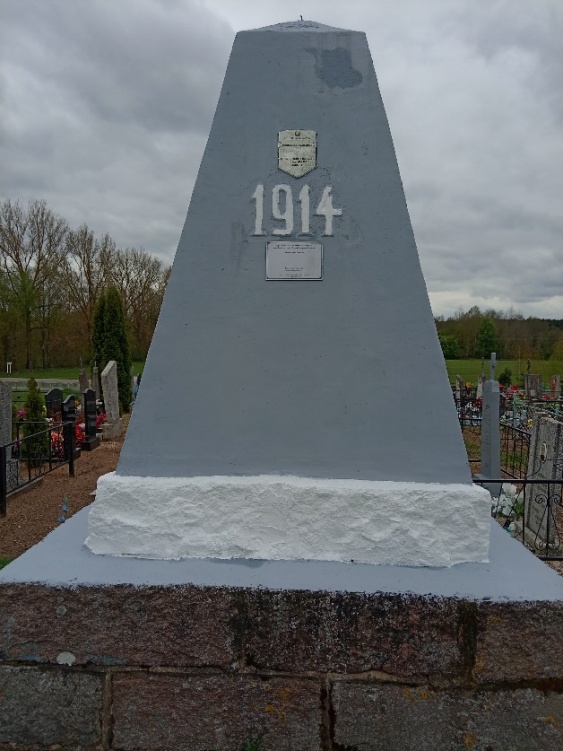 Количество захороненныхИз нихИз нихКоличество захороненныхИзвестныхНеизвестныхДанных нетИз нихИз нихИз нихВоеннослужащихУчастников сопротивленияЖертв войн